ОЛЕКСАНДРІЙСЬКА РАЙОННА РАДАКІРОВОГРАДСЬКОЇ ОБЛАСТІДВАДЦЯТЬ ДРУГА СЕСІЯ ВОСЬМОГО СКЛИКАННЯР І Ш Е Н Н Явід 		 2024 року									№ м.ОлександріяПро звіт голови районної державноїадміністрації про виконання програми економічного і соціального розвитку Олександрійського району на 2023 рік та делегованих повноваженьКеруючись пунктом 16 частини першої статті 43 Закону України «Про місцеве самоврядування в Україні», розглянувши подання начальника Олександрійської районної військової адміністрації Кіровоградської області про звіт голови районної державної адміністрації про виконання програми економічного і соціального розвитку Олександрійського району на 2023 рік та делегованих повноважень, РАЙОННА РАДА ВИРІШИЛА:Звіт голови районної державної адміністрації про виконання програми економічного і соціального розвитку Олександрійського району на 2023 рік та делегованих повноважень взяти до відома.Заступник голови районної ради 	Валентина МЕЛЕЖИК Звіт голови районної державної адміністрації про виконання програми економічного і соціального розвитку Олександрійського району на2023 рік та делегованих повноваженьВідповідно до статті 45 Закону України «Про державну службу» , з метою належного інформування громадськості про підсумки діяльності Олександрійської районної державної адміністрації, розроблено звіт про виконання програми економічного і соціального розвитку Олександрійського району на 2023 рік та делегованих повноважень.Досягнення вказаних цілей здійснювалося шляхом виконання владних та делегованих Олександрійською районною радою повноважень. Діяльність районної військової адміністрації та її структурних підрозділів була спрямована на виконання бюджету району, повноважень в сферах соціального захисту населення, економічного розвитку, охорони здоров’я, освіти, обороноздатності та інших.Основною галуззю виробничої сфери Олександрійщини є сільське господарство. Сільськогосподарські угіддя займають - 350 тис.га (63 % загальної території району), рілля  - 304 тис.га, що свідчить про високий рівень агропромислового освоєння земель. Сільське господарство є важливою сировинною базою для харчової і переробної промисловості. У період дії воєнного стану статистична інформація суб’єктів подання звітності не поширюється, але і так зрозуміло, що  основною проблемою сьогодення для сільгоспвиробників є збут вирощеної продукції і невідповідність вартості готової продукції паливно-мастильним матеріалам, мінеральним добривам і засобам захисту рослин. Проте, незважаючи на всі виклики, які стали перед аграріями, вони справляються з усіма завданнями і вал продукції рослинництва залишився на довоєнному рівні та протягом 2023 року зібрано урожаю більше, ніж у довоєнний час. Маючи всі складнощі, аграрії винаходять можливість допомагати Силам оборони України, при цьому виплачуючи заробітну плату своїм працівникам і сплачуючи податки всіх рівнів.Актуальні питання розвитку Олександрійського району розглядались на засіданнях колегії райвійськадміністрації, на нарадах із залученням керівників структурних підрозділів адміністрації та територіальних підрозділів центральних органів виконавчої влади, міських, селищних і сільських голів,  керівників підприємств, установ. Протягом 2023 року проведено 4 засідання колегії районної військової адміністрації, розглянуто 25 питань, дієвість яких спрямовувалась на організацію виконання показників роботи району.  За результатами обговорення видано 25 розпоряджень голови адміністрації. Олександрійською районною військовою адміністрацією забезпечено умови для звернення громадян в письмовому вигляді, на особистих та особистих виїзних прийомах, шляхом здійснення телефонного дзвінка, використання електронної пошти. Запроваджено автоматизовану програму «Звернення громадян». До районної військової адміністрації протягом 2023 року надійшло – 342 звернення громадян, з них: поштою (електронною поштою) -  28; на особистому та виїзних прийомах - 5; за допомогою засобів телефонного зв’язку - 7; через обласну військову адміністрацію – 6. Через Кіровоградський обласний регіональний контактний центр – 296, з них: через Гарячу лінію голови ОВА – 41; «Урядову гарячу лінію» - 255.  Протягом  року вирішено позитивно - 166, роз`яснено - 164, перенаправлено за належністю - 5. За категоріями авторів звернень найбільше складають – особи з інвалідністю, одинокі матері, багатодітні сім’ї. Найбільша кількість звернень надійшла з питань соціального захисту населення, комунального господарства та категорії «інші». Постійно проводилися планові комісії та наради, робота яких висвітлювалися на офіційному веб-сайті районної військової адміністрації. З початку повномасштабного вторгнення російської федерації на територію України, районною військовою адміністрацією було   виконано ряд заходів з організації територіальної оборони в Олександрійському районі. Налагоджено взаємодію райвійськадміністрації з підрозділами Національної гвардії, Державної служби України з надзвичайних ситуацій, районними відділами Національної поліції, Служби безпеки України, територіального центру комплектування та соціальної підтримки. Силами зазначених підрозділів здійснюються заходи щодо забезпечення виконання заходів правового режиму воєнного часу, а також підтримання стабільної контрольованої ситуації в районі та її адміністративних межах. З початком воєнного стану були сформовані  добровольчі формування територіальних громад Олександрійського району. З членами добровольчих формувань проводяться заняття з вогневої і тактичної підготовки. Більш повна  інформація з питань оборони та мобілізаційної підготовки буде висвітлена після закінчення дії воєнного стану.Завдяки спільній, злагодженій  роботі районної військової адміністрації та органів місцевого самоврядування забезпечується прийом та розміщення внутрішньо переміщених осіб,  пунктів незламності, збіру гуманітарної допомоги і інше.На території Олександрійського району проживає 24705 внутрішньо переміщених осіб. Найбільша кількість внутрішньо переміщених осіб перебуває в м. Олександрія (11103) та м. Світловодськ (7425). Найменша кількість – в Пантаївській селищній раді (429) та Попельнастівській сільській раді (443). Виплата допомоги на проживання внутрішньо переміщеним особам за 2023 рік забезпечена 13914 особам на загальну суму 42 005,00 тис.грн., а саме:м.Олександрія – 6264 особи на загальну суму 18 680,00 тис.грн.;м.Світловодськ – 4243 особи на загальну суму 12 920,00 тис.грн.;інші громади Олександрійського району – 3407 осіб на загальну суму 10 405,00 тис.грн.  На початку збройної агресії росії Олександрійською районною військовою адміністрацією розроблені та введені в дію плани цивільного захисту на особливий період та евакуації населення, матеріальних і культурних цінностей району у особливий період. Відповідно до цих планів та з метою підготовки органів управління та сил цивільного захисту районної ланки територіальної підсистеми єдиної державної системи цивільного захисту району протягом 2023 року здійснено ряд заходів з відпрацюванням теоретичної та практичної частин:прийнято участь у штабних тренуваннях щодо виконання завдань під час пропуску льодоходу, повені та паводків (із залученням органів з евакуації); прийнято участь у штабних тренуваннях щодо виконання завдань при запобіганні та протидії пожежам лісів і сільгоспугідь у весняно – літній період (із залученням органів з евакуації); проведено командно – штабне навчання у разі загрози виникнення або виникнення катастрофічного затоплення місцевості при руйнуванні греблі Кременчуцької ГЕС;прийнято участь у спільних штабних тренуваннях щодо виконання завдань по відпрацюванню алгоритмів спільних дій у разі загрози виникнення або виникнення радіаційної аварії, пов’язаної з військовою агресією російської федерації проти України; проведено штабне тренування щодо відпрацювання алгоритмів дій у разі виникнення аварій на автомобільному транспорті з виливом (викидом) хімічно небезпечних речовин;прийнято участь у спільному штабному тренуванні  із залученням органів з евакуації щодо виконання завдань у складних умовах;прийнято участь у регіональному командно-штабному навчанні з органами управління та силами цивільного захисту територіальної підсистеми єдиної державної системи цивільного захисту Кіровоградської області з організації взаємодії під час попередження та ліквідації наслідків надзвичайних ситуацій. В умовах воєнного стану волонтерська діяльність набула своєї найбільшої актуальності за останні часи. Українське волонтерство наповнилось новим змістом і стало потужним громадським рухом. За сприянням Олександрійської райвійськадміністрації волонтерську ініціативу щодо надання гуманітарної допомоги Силам оборони України виявляли промисловці, аграрії, підприємства, територіальні громади та небайдужі громадяни нашого району. Налагоджені логістичні зв’язки між волонтерами та Силами оборони України завдяки цьому передавалися усі необхідні інструменти для боротьби з ворогом. Також до волонтерського руху та надання гуманітарної допомоги Олександрійщини долучилися міжнародні громади та організації. Допомога надавалася у вигляді продуктів харчування, речей першої необхідності та одягу.Протягом року основним пріоритетом роботи районної військової адміністрації було надання допомоги у вигляді  гуманітарних вантажів з харчовими продуктами, засобами особистої гігієни, непродовольчими товарами військовим Збройних Сил України та цивільному населенню, яке постраждало від військової агресії. Завдяки спільним діям органів виконавчої влади, місцевого самоврядування, підприємців та небайдужих громадян надано допомогу:населенню Дружківської громади Донецької області - доправлено близько 5  тонн гуманітарних вантажів;населенню Новогродівської громади Донецької області доправлено понад 4 тонни гуманітарних вантажів;до дня Збройний Сил України на територію Донеччини передано бійцям ЗСУ дрони, медичне приладдя та смаколики. Делегації від Олександрійського району представляла начальник Олександрійської райвійськадміністрації разом із командою. Під час зустрічей з очільниками громад та підрозділів обговорювались питання нагальних потреб, обміну досвідом та подальшої спільної співпраці. З метою відновлення, відбудови населених пунктів, які найбільше постраждали від наслідків російської агресії та в рамках проєкту "Пліч-о-пліч" Олександрійський район долучився до будівельно-відновлювальних робіт на території Херсонщині в селі Мала Олександрівка, якою опікується Кіровоградщина. Представники Олександрійської районної військової адміністрації неодноразово здійснювали виїзди на територію даного населеного пункту з ціллю  оцінювання стану будівельно-відновлювальних робіт. До процесу відновлення та відбудови долучилися усі громади Олександрійщини та багато підприємств району. В результаті робіт відновлено пошкоджені російськими окупантами зруйновані дахи, вікна будинків, встановлені двері. Протягом пів року (від липня до грудня) будівельні бригади територіальних громад Кіровоградщини відремонтували біля 56 будинків людей у селі Мала Олександрівка на Херсонщині, в тому числі бригада з Олександрійщини відремонтувала 10 будинків.Також Олександрійський район долучився до допомоги із питним водопостачанням. Керівництво району доставило питну бутильовану воду об’ємом 10 тон до села Павлопілля Першотравневської громади Нікопольського району Дніпропетровської області. Допомогу у постачанні води надали фермерські господарства, громади та волонтерський центр.Олександрійська районна військова адміністрація разом з  органами місцевого самоврядування та підприємцями району спільними зусиллями систематично забезпечують  допомогою  територію  Харківщини. Надавалася благодійна допомога для відбудови і проведення першочергових аварійно-ремонтних робіт пошкоджених об’єктів інфраструктури. Доставлялись будівельні матеріали жителям Циркунівської сільської об'єднаної територіальної громади Харківської області.Олександрійський район не залишився осторонь і трагедії, що сталася на Каховській ГЕС. На виконання доручення Прем’єр – міністра України Олександрійською районною військовою адміністрацією в липні 2023 року була сформована та відправлена бригада чисельністю із 20 осіб для участі у ліквідації наслідків надзвичайної ситуації, спричиненої підривом греблі Каховської ГЕС.Наприкінці листопада 2023 року між Олександрійською районною військовою адміністрацією та Громадською організацією «Науково-методичний, освітній, тренінговий центр «Журавель» підписано Меморандум про співпрацю. В результаті співпраці та за ініціативою Олександрійської районної військової адміністрації даною громадською організацією  було передано, новоствореному батальйону протиповітряної оборони 
10 спеціальних планшетів, для захисту неба над Кіровоградщиною, а також десять бензопил, для використання в роботі. Загалом, мета підписання Меморандуму – проведення спільних заходів щодо сприяння наданню організаційної, матеріальної, інформаційної, консультативної, методичної, правової та іншої необхідної допомоги громадянам. Серед запланованих заходів – розв'язання нагальних проблем внутрішньо переміщених осіб та осіб, які знаходяться на деокупованих територіях, допомога у лікуванні поранених бійців, благодійне сприяння територіальній обороні, підрозділам Збройних Сил України, інших військових (мілітаризованих) формувань, спеціалізованих служб та Олександрійського добровольчого формування територіальної громади. Меморандум вказує на можливість сторонам сприяти наданню всебічної допомоги виховним, освітнім, лікувальним та іншим закладам соціального спрямування.Районна військова адміністрація координувала роботу щодо співпраці з  фермерськими  господарствами  Олександрійського району у наданні допомоги нашим захисникам – бійцям української армії. Спільними зусиллями необхідними речами та медикаментами забезпечувалися  бійці, що проходили  лікування та відновлення у закладах  охорони здоров'я. Зокрема аграрії району передавали  продукти харчування та інші речі. У рамках інформаційно-роз’яснювальної роботи щодо національної рекрутингової програми з формування “Гвардії наступу” керівництво Олександрійської районної військової адміністрації разом із представниками  районного відділу поліції ГУ НП України в Кіровоградській області   та Центрального територіального управління Національної гвардії України долучалися до  роз’яснювальної роботи з набору "Гвардії наступу" у всіх громадах Олександрійщини. Громади Олександрійського району взяли участь у благодійній експозиції “Все буде паляниця”. В експозиції був представлений широкий асортимент хлібної та кондитерської продукції.. Громади району презентували короваї, святковий хліб, паляниці, авторські вироби з борошна прикрашені елементами традиційної пекарської культури. Кошти від реалізації виробів спрямували на підтримку Збройних Сил України.З метою надання підтримки підприємствам з територій, що наближені або знаходяться у зоні бойових дій Олександрійський район долучився до програми Уряду України з релокації підприємств. Всього на територію району релаковано 25 підприємств в Олександрійську та Світловодську громади. Підприємства-переселенці прибули з м. Києва, Харкова, Донецької, Луганської та Харківської областей. Спеціалізація релокованих підприємств - виробництво продуктів борошномельно-круп'яної промисловості , виробництво інших машин і устатковання спеціального призначення, установлення та монтаж машин і устатковання, механічне оброблення металевих виробів, роздрібна торгівля деталями та приладдям для автотранспортних засобів, оптова торгівля залізними виробами, водопровідним і опалювальним устаткованням і приладдям до нього, тощо.До ініціативи проєкту влади «Пункт незламності» приєднався і Олександрійський район. Спільними зусиллями районної військової адміністрації та органів місцевого самоврядування у районі готові до роботи (у разі надходження офіційного повідомлення від обласної військової адміністрації) – 84 пункти незламності  , які внесено на публічну карту пунктів незламності. Всі пункти забезпечено з дотримання вимог та комплектації відповідно до діючого законодавства. На офіційних сайтах міських, селищних та сільських рад району розміщуються оголошення щодо місць розташування пунктів незламності. На будівлях, де розміщуються пункти незламності є брендовані вивіски. Також до ініціативи Офісу Президента України "Пункт незламності» приєднався відповідальний бізнес Олександрійщини. При закладах торгівлі, автозаправних станціях, банківських установах, ресторанного господарства, аптек та інших закладів/громадських місць, які будуть працюватимуть в умовах «блекауту» передбачено  можливості зігрітися та безкоштовно підзарядити пристрої. З метою забезпечення безперебійної роботи "Пунктів незламності" у разі повного блекауту – коли відсутні електроенергія, дротовий і безпровідний інтернет, мобільний зв’язок Олександрійською районною військовою адміністрацією отримано7 станцій супутникового зв’язку Starlink. Дані станції зв’язку передала Кіровоградська обласна військова адміністрація, яка отримала їх централізовано від Міністерства цифрової трансформації в безоплатне тимчасове користування. В разі виникнення блекаут, їх розгорнуть в Олександрійській, Онуфріївській, Петрівській та Світловодській громадах, які вже матимуть проплачений обсяг роботи станції.Також, протягом 2023 року продовжилась робота щодо облаштування укриттів в Олександрійському районі. Для укриття населення створено фонд захисних споруд цивільного захисту до якого включено 602 об'єкти. На обліку у територіальних громадах перебуває 114 захисних споруд (41 сховище та 73 протирадіаційних укриття) та 488 найпростіших укриттів. Всього у захисних спорудах і тимчасових найпростіших укриттях у районі передбачено укриття 100 % наявного населення, так протягом 2023 року:1. В Попельнастівській громаді - 6 протирадіаційних укриттів, 7 -найпростіших. Для облаштування виділено 161 тис грн. Обстеження захисних споруд цивільного захисту здійснені 12 жовтня 2023 року, зроблено висновки, що захисні споруди готові до зимового періоду, забезпечені електрообігрівачами та опаленням.2. В Новопразькій громаді - 5 протирадіаційних укриттів та 
7 найпростіших укриттів, 06 грудня 2023 року проведені їх обстеження. Всі споруди є готові для укриття населення. Всі протирадіаційні укриття визнані готовими для використання населенням та учасниками освітнього процесу.3. В Світловодській громаді -  140 захисних споруд цивільного захисту, а саме: 16 сховищ, 3 протирадіаційних укриттів та  121 найпростіше укриття. В грудні проведені обстеження укриттів та зроблено висновки, що балансоутримувачами, управляючими організаціями забезпечується, вільний та безперешкодний доступ громадян під час повітряної тривоги до найпростіших укриттів (підвальних приміщень), сховищ та протирадіаційних укриттів та утримання їх у задовільному стані. По закладах освіти сесією Світловодської міської ради виділено кошти на проведено поточний ремонт укриттів та придбано всі необхідні матеріали. 4. У Приютівській селищній раді налічується 24 об’єкти: протирадіаційних укриттів – 6, найпростіших укриттів – 17. Всі обмежено придатні до використання за призначенням. При проведені обстеження виявлено, що  усі укриття закладів освіти мають позитивний висновок щодо можливості використання.  Проведені поточні ремонти найпростіших укриттів Протопопівського ліцею, Лікарівської гімназії та Недогарської гімназії, Войнівського ліцею; Користівського ліцею; Цукрозаводського ліцею та Войнівського ЗДО.  На дані цілі за 2023 рік використано 2149503,00 грн.  5. В Пантаївській селищній раді на території  громади  знаходяться 
14 споруд цивільного захисту, з них 2 протирадіаційних укриттів та 
12 найпростіших укриттів у стані готових для використання за призначенням. Всі заклади освіти громади забезпечені укриттями. В протирадіаційному укритті с. Диківка, завершено поточний ремонт підлоги, вартість робіт складає 80 тис грн. У  2023 році на роботи по утриманню та приведенню в готовність захисних споруд з бюджету Пантаївської селищної ради було проведено видатків на суму 351,5 тис.грн. 6. В Петрівській громаді на обліку перебуває 29 захисних споруд
 (1 сховище та  28 протирадіаційних укриттів) та 43 найпростіших укриття. В 2023 році на виконання поточних ремонтів об’єктів укриття витрачено майже 2 мільйона гривень. Встановлено вентиляційну систему в протирадіаційному укритті Червонокостянтинівського ліцею та закладу дошкільної освіти «Сонечко», витрачено – 200,0 тис. грн. Завершено роботи по належному облаштуванню найпростішого укриття в Новостародубському ліцею (облаштування додаткового входу), що дозволить збільшить його місткість та забезпечить організацію очного навчального процесу (на даний час – змішане навчання), вартістю – 297,4 тис. грн. 7. В Онуфріївській громаді розташоване та комісійно перевірено  
30 укриттів з них: 13 протирадіаційних укриттів, 17 найпростіших. Проведені ремонтні роботи в ЗС с. Онуфріївка на суму 215 тис.грн. В с. Павлиш проводяться роботи по реконструкції ЗС ліцею на 1,2 млн. грн (виконано: мурування вікон, пробивання отвору для дверей, улаштування водопровідно-каналізаційних мереж, бетонування підлоги, улаштування виходу (укладання бетонних блоків)).8. В Олександрійській громаді для укриття населення в громаді створено фонд захисних споруд цивільного захисту до якого включено 281 об'єктів. На обліку перебуває 25 захисних споруд – спадок від колишньої ЦО (24 сховища та 2 протирадіаційних укриття) та 255 найпростіших укриттів. Споруди подвійного призначення на території Олександрійської територіальної громади відсутні. В 2023 році  на капітальні та поточні ремонти виділені кошти в сумі 2500,1 тис.грн.  На ремонт та модернізацію захисних споруд цивільного захисту в закладах освіти громади на 2023-2024 роки сплановано фінансування в сумі 4,7 млн.грн.9. У Великоандрусівській громаді налічується 16 споруд, які знаходяться в належному стані та забезпечені всім необхідним для перебування в укритті населення.Сьогодні ситуація в Олександрійському районі залишається стабільною та контрольованою. Органи державної виконавчої влади та місцевого самоврядування виконують свої функції відповідно до режиму воєнного стану. Працюють усі комунальні підприємства та служби, магазини, аптеки, громадський транспорт. Районна військова адміністрація докладала і докладає максимум зусиль для забезпечення обороноздатності району, допомозі Збройним Силам України, населенню де окупованих територій, внутрішньо переміщеним особам та відновленню України.____________________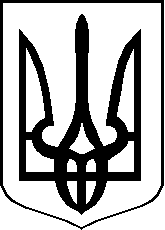 